CUADROS DE BONOS EN DOLARES– INFORME SEMANAL – 13/09/2019SOBERANOS EN DÓLARESPRECIOS EN PESOS($ 64.8776)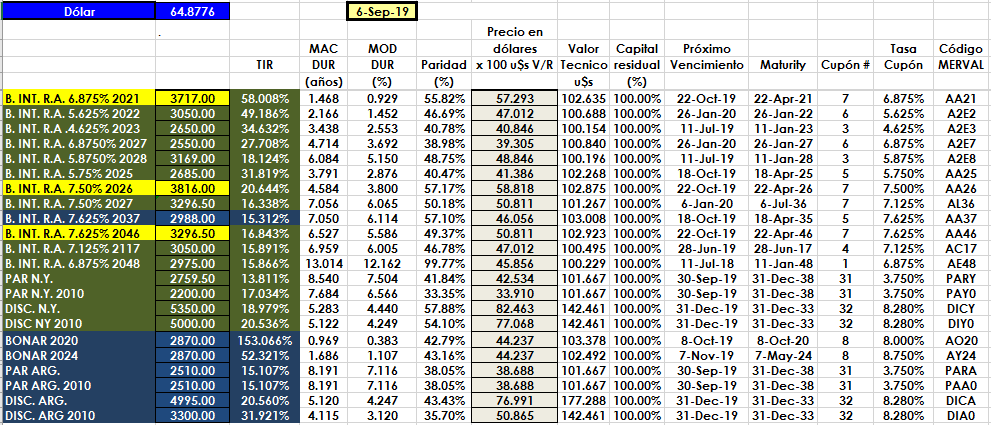 PRECIOS EN DÓLARES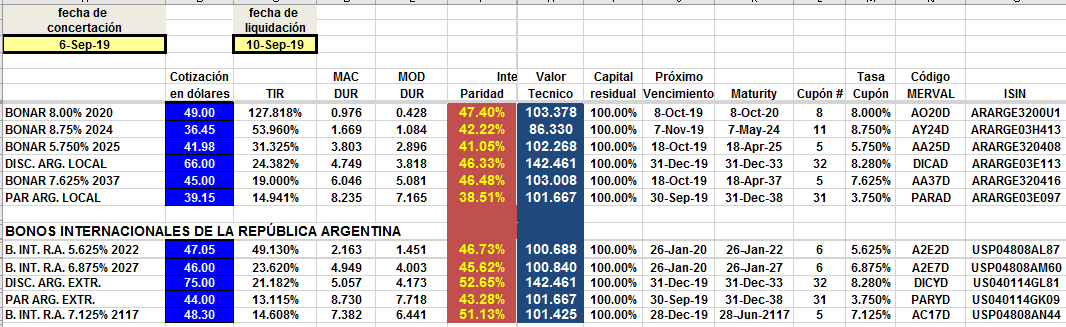 